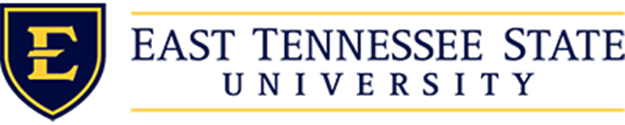 Policy PurposeThe purpose of this policy is to establish an orderly, coordinated, and informed practice of naming East Tennessee State University facilities, positions, and organizations, in such a manner as to ensure the appropriate recognition of the traditions of the institution, including the opportunity to honor and recognize its distinguished alums, benefactors, and friends.Policy StatementResponsibility/Authority:The Board of Trustees retains authority to approve all naming, unless the Board chooses to delegate further.The President shall also have responsibility and authority with respect to and is an essential participant in all naming actions. No facility, position, or activity may be named without early knowledge and prior approval of the President.The University Naming Committee may take under consideration all naming requests, not just those resulting from a gift.University Advancement maintains records on the naming of schools, colleges, hospitals, centers, institutes, buildings, departments, programs, and interior/exterior spaces. The records should be shared with University Archives.Deans or unit heads have approval for naming of interior spaces after complying with paragraph IIE of the procedures section.Eligibility and Propriety:For the purposes of this policy, a facility is defined as a separate building or structure. The word “facility” is not meant to include interior spaces (rooms, atria, etc.).Naming a facility to honor individuals (no gift involved) should be in extraordinary situations and made only if the person/family has had University wide influence, or the individual has made exceptional contributions to the region, nation, or world.Naming is ordinarily not considered for individuals currently employed by ETSU or for those currently holding public office.Individuals shall not be considered for naming recognition within one year after the person’s death. This serves as a period of reflection before an honorary naming is finalized.Naming is not considered for those who have been convicted of a felony or who have publicly engaged in activities or behavior that would generally be seen as being injurious to the reputation of the University.A given surname may be assigned to only one building on campus. The Naming Committee has flexibility to consider alternative naming in the case of duplicative (or near‐duplicative) names.The Committee will consider whether the proposed name would have any associations that would, on its face, be inconsistent with the university’s values or mission.Advertising is not permitted in naming, although we can and will promote the approved name in materials and communications.Naming in Recognition of Donations:A gift agreement is required for all gifts involving naming.Payment of the gift should be realized in full within five years of the commitment.No facilities will be named in recognition of revocable deferred gifts.Directors of development should consider including language in gift agreements to provide for continued maintenance and upgrade of named spaces.Use earnings from named position endowments (chairs, professorships, etc.) to provide funding for projects like training, travel, graduate assistantships, equipment, etc. at the discretion of the chair‐holder.No publicity shall be given to the recommendation for naming until the Board approves. Upon approval of the naming, publicity and an appropriate dedication ceremony may be planned and conducted.Permanence, Name Changes, and RemovalsThe naming of buildings, facilities, and grounds (or portions thereof) is intended to be in place for the life of the specific space. If, in determination of the Board of Trustees, circumstances change so that the purpose for which the physical space was established is significantly altered or if the space is no longer needed or habitable, the Board of Trustees, in consultation with appropriate academic and/or administrative leadership and the donor (if possible) will determine an appropriate way to recognize the donor.ETSU reserves the right to remove any name should the donor not fulfill the related pledge. The President is responsible for making name removal decisions based on individual gift and naming circumstances and involves the Board as necessary.The University may remove a name if an individual/company for whom a facility is named is subsequently convicted of a felony or otherwise engages in conduct that, in the sole discretion of the University, is injurious to the reputation of the University. Any gift made in connection with the naming will be retained by the University.The name can be changed/removed in the case of a divorce or other family dissolution or at the joint request of the couple or family, at the sole expense of the couple or family, and with the approval of the President. Any gift made in connection with the naming will be retained by the University.If the name of a corporation/organization changes after a facility is named, the name of the facility remains the same unless a change is requested by the organization and is recommended by the Naming Committee. If such a request is made and approved, the organization will pay the complete expense of making the change.If a building is to be demolished, replaced, or has a change in function and the former name is no longer warranted, University Advancement will contact a family member and/or the appropriate contact person for the former namesake (if available) to inform them of the situation. It may be appropriate to place a plaque in, or on, a new building to indicate it occupies the site of a building formerly known by another name.Recognition:If a building name is not forthcoming at the time the building is completed, and a name is needed for identification purposes, a generic name should be used to avoid difficulties in naming at a later date. Examples of generic names are Research Building, West Hall, or Music Building.University Advancement will maintain a list of officially named facilities, positions, and activities.The University is committed to recognizing every named space, position, and organization. Every effort will be made to refer to the space by the agreed upon name. This includes referencing in external marketing efforts and internal routine business.ETSU may consider a recognition plaque or comparable marking upon approval. Any recognition plaque or comparable marking will be created and displayed following the  the appropriate Facilities policies.Exceptions. Any exceptions to this policy must be approved by the University President.DefinitionsPolicy HistoryEffective Date:  9/2/2017Revision Date:Procedure (s)Approval ProcessUpon the identification of an individual for whom a facility is proposed to be named, University Advancement prepares the Naming Request Form.If approved to move forward, the President calls for the activation of the Naming Committee, including at a minimum, the Executive Assistant to the President for University Relations and the Vice President for Advancement.The committee makes a recommendation and forwards it to the President.The President reviews and makes a recommendation to the Board of Trustees.Upon approval by the Board, publicity begins.General guidelines regarding the starting amount of donations needed to name facilities/spacesNew buildings: An amount no less than 50% of the costs to be sought from private donations (construction costs PLUS contingency fee PLUS future maintenance and upkeep considerations PLUS cost of signage MINUS State funding).Components of new and existing buildings: Amounts should be determined on a case‐by‐case basis.Existing un‐named buildings: Typically, an amount no less than 25% of replacement cost to be determined by University Administration.Interior spaces of existing or new facilities: The respective dean(s), University Advancement, and the respective director(s) of development will meet to discuss amounts needed to name interior space before any naming opportunities are offered.ETSU may require higher levels of gifts for certain purposes and naming opportunities in order to achieve and sustain the donor’s intent and/or reflect the University mission.To the extent possible, the names of areas and interior or exterior spaces outlined in gift agreements should be worded in a manner that will not restrict the future use of the area or space.Directors of development should consider including language in gift agreements to provide for continued maintenance and upgrade of named spaces.Naming Options and Recommended Starting Amounts:College: $10+MDepartment/School:$5‐10MDean's Position: $5MProfessorship (named faculty position): $1‐1.5MDistinguished Chair (named head’s position): $1.5‐2.5MEarly‐Career (Assistant/Associate) Professorship: $500‐750KGraduate FellowshipsFull (~$500K). This fellowship is not to be used as payment for teaching, research, or service. Funds are to be used to cover student stipend, tuition, fees, books, supplies, professional development, travel, and equipment.b. Partial (~$100K). A graduate fund that provides annual support for graduate students pursuing a course of study or research. Funds are to be used for stipend, tuition, fees, books, supplies, professional development, travel, and equipment. Endowments of $25k more may be made to partially off‐set student costs.Undergraduate Scholarships:Full ($240‐350K). An endowment of $240K provides an estimated spin‐off of $9.6K for a Tennessee resident. An endowment of $350K is needed to spin‐off approximately $14K for an out‐of-state student.Half ($120‐175K). An endowment of $120K provides an estimated spin‐off of $4.8K for a Tennessee resident. An endowment of $175K is needed to spin‐off approximately $7K for an out‐of‐state student.Endowments of $25k more may be made to partially off‐set student costs.Lectureship: $100KOther Endowed Fund: $25K minimumProcedure HistoryEffective Date:  Revision Date:Related Form(s)Naming Request FormScope and ApplicabilityPrimary:  	AdvancementSecondary:	 Facilities and OperationsNaming of Facilities, Positions, and OrganizationsNaming of Facilities, Positions, and OrganizationsResponsible Official:  Vice President for AdvancementResponsible Office:  AdvancementEndowed FundA permanent fund, the principal of which is invested to grow over time, while the distributions it produces are used to support the endowment’s purpose.FacilitiesAll permanent physical structures, in whole or in part, including interior spaces of structures and exterior spaces.LectureshipA program/gift that provides for guest speakers and/or prominent people to come to campus to lecture, typically on a topic of interest to the donor. Funds are normally used to cover honoraria, event costs, travel, marketing, dinners, etc.OrganizationsAll permanent units of the institution, including schools, colleges, academic and non‐academic departments, centers, institutes, offices, academic programs, and administrative and auxiliary units. It does not include student organizations (those recognized by SORC and student‐led).Total Project CostIncludes design costs, construction costs, contingency fee, future maintenance and upkeep considerations, and the cost of signage.NamingUsing the name of a specific individual, group, or organization in recognition of their support or exceptional service to the University.